January 21, 2018Department of Inspection for Factories and Establishments (DIFE), Ministry of Labour and EmploymentPress ReleaseAshuganj Power Station gives Tk 87 lac to Labour Welfare FundAshuganj Power Station Company Ltd on Thursday gave Tk 8748874 to the fund of Bangladesh Labour Welfare Foundation. High officials of the company handed over the cheque to Md. Shamsuzzaman Bhuiyan, Inspector General of Department of Inspection for Factories and Establishments (DIFE).Dr. Anwar Ullah, Additional Inspector General and other high officials of DIFE and eight-member team of Ashuganj Power Station Ltd attended the program.Photo Caption: Md Shamsuzzaman Bhuiyan, Inspector General of DIFE is receiving the cheque from the high officials of Ashuganj Power Station Company Ltd.For more information: Md. Forkan Ahsan, Information and Public Relation Officer, Mobile: 01918633193 E-mail: forkanahsan@gmail.com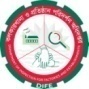 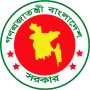 